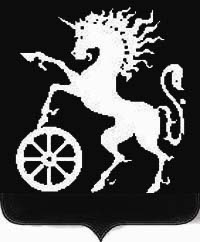 РОССИЙСКАЯ ФЕДЕРАЦИЯКРАСНОЯРСКИЙ КРАЙБОГОТОЛЬСКИЙ ГОРОДСКОЙ СОВЕТ ДЕПУТАТОВПЯТОГО СОЗЫВАР Е Ш Е Н И Е12.03.2020                                          г. Боготол                                        № 19-269О внесении изменений в решение Боготольского городского Совета депутатов  «Об утверждении Прогнозного плана (Программы) приватизации муниципального имущества на 2019-2021г.г.»В соответствии   с Федеральным законом от 06.10.2003 №131-ФЗ «Об общих принципах организации местного самоуправления в Российской Федерации», Федеральным Законом от 21.12.2001года №178-ФЗ «О приватизации государственного и муниципального имущества», статьей 6 «Положения о порядке управления и распоряжения имуществом, находящимся в муниципальной собственности»,  утвержденным  решением Боготольского городского Совета депутатов пятого созыва от 22.11.2018 №14-176,   руководствуясь статьями 32,70 Устава города Боготола,  рассмотрев ходатайство администрации города, Боготольский городской Совет депутатов РЕШИЛ:1. Внести в решение Боготольского городского Совета депутатов от 07.11.2019 №18-238 «Об утверждении Прогнозного плана (Программы) приватизации муниципального имущества на 2019-2021г.г.» следующие изменения:1.1.  Приложение к решению изложить в редакции согласно приложению к настоящему решению.	2. Контроль за исполнением настоящего решения возложить на постоянную комиссию Боготольского городского Совета депутатов по бюджету, финансам и налогам (председатель Урсаленко П.Ю.).3. Опубликовать решение в официальном печатном издании  «Земля боготольская», разместить на официальном сайте  муниципального образования город Боготол www.bogotocity.ru в сети Интернет.4. Решение вступает в силу со дня его принятия. Председатель                                                      Глава города Боготола                                  Боготольского городского                                     Совета депутатов__________ А.М. Рябчёнок                                  __________ Е.М. Деменкова Приложениек решению Боготольскогогородского Совета депутатовот 12.03.2020 № 19-269 Перечень муниципального имущества для включения Прогнозный план(Программу) приватизации на 2019-2021годыНаименованиеГод выпуска,Кадастровый номерПлощадь,кв.м, протяженность мощность (л.с.)Рыночная стоимость без НДС, в руб.Способ приватизацииСрокприватизацииЗИЛ 431412 VIN 431412LL0480551990150,040 500,00Электронный  аукцион2019-2020Трактор ДТ-75, Вид движителя – гусеничный.198890,066 780,00Электронный аукцион2019-2020Трактор МТЗ-80  Вид движителя – колесный. 199380,033 300,00Электронный аукцион2019-2020КАВЗ 685М номер двигателя 56905.1985115,056 601,00Электронный аукцион2019-2020ЗИЛ 130 модель двигателя 130-231.1980150,019 350,00Электронный аукцион2019-2020ЗИЛ 431412 модель двигателя 508400-0985911993150,040 500,00Электронный аукцион2019-2020ЗИЛ ММЗ 4502 номер двигателя – 130-2659381981150,042 750,00Электронный аукцион2019-2020Трактор ЮМЗ-6 двигатель №5к4954197660,035 055,00Электронный аукцион2019-2020Экскаватор ЭО-3323 А двигатель - 117020199381,0117 000,00Электронный аукцион2019-2020ММ 381021 (прицеп) XTJ081021M100704141991-1485,00Электронный аукцион2019-2020ГАЗ 53 VIN XTH531200J0798281988115,052 000,00Электронныйаукцион2019-2020ГАЗ 53 VIN XTH531200L10697831988125,052 000,00Электронный аукцион2019-2020КО-440-4Д VIN   XVL483203900003612009130,0199 000,0Электронный аукцион2019-2020Нежилое здание, расположенное по адресу: г.Боготол, ул. Комсомольская д. 15424:06:2402003:551166,8 кв.м435 000,00Электронный аукцион2019-2020Железнодорожный путь ул. Сибирская 6624:44:0000000:186400м583 676,00Электронный аукцион2019-2020ГАЗ 31105 Волга130,0л.с.64 166,67Электронный аукцион2020-2021